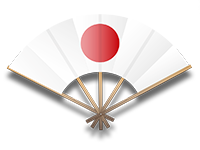 BKA Squad News 20/08/18United Kingdom Iaido Squad 20186Th Dan 	(1) John Honisz-Greens. (2) Anna Stone.5th Dan 	(1) John Burn (t). (2) Graham Turner. (3) Dave Fanning. (4) Gill Wacey. (5) Colin Porter.                                                                                    (6) Rob Townson.                                                                      4Th Dan  	(1) Andrew Davis. (2) Anil Sahil. (3) Ben Emberley (t). (4) David Parker.                        (5) Sophie Ralston (t).(6) Ed Umeyama (t).3rd Dan            (2) Chris Gell. (3) Tecwyn Lee. (4) Kevin Douglas (t).Robert Boyd (t)2nd Dan	(1) Ben Crabbe (t). (2) Shakir Raman. (3) Wayne Roberts.1st Dan 	(1) Steve Taylor (t). (2) David Griffiths. For points go to Google docs  https://docs.google.com/spreadsheets/d/1qCA2YdfCj7DYiAGkcUp4yTmdgp6-wWKqZ8NqfpOjX54/edit#gid=0STS 5 SheffieldSaturday September 22ndhttp://www.forgevalleysheffield.org/sports-centre.htmlForge Valley School, Wood Lane, Sheffield, S6 5HGOPEN TO ALL MEMBERS OF THE IAIDO BU 9.30am FOR 10.00am start till 3.30Contact Team Manager on karliaidoteammanager@yahoo.com  .Karl Gibbons                                                                                                                                               United Kingdom IaidoTeam Manager